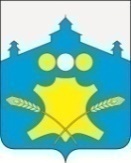 АдминистрацияБольшемурашкинского муниципального районаНижегородской областиПОСТАНОВЛЕНИЕ                     27.09.2016 г.                                                                     № 475Об отмене некоторых муниципальных правовых актовадминистрации Большемурашкинского муниципального района       В целях упорядочения муниципальных правовых актов администрации Большемурашкинского муниципального района, администрация Большемурашкинского муниципального района п о с т а н о в л я  е т:     1.Отменить постановления администрации Большемурашкинского муниципального района:- от 13.08.2013г № 589 «Об утверждении Порядка размещения сведений о доходах, расходах, об имуществе и обязательствах имущественного характера лиц, замещающих муниципальные должности и должности муниципальной службы администрации Большемурашкинского муниципального района и членов их семей на официальном сайте администрации Большемурашкинского муниципального района и предоставления этих сведений общероссийским средствам массовой информации для опубликования»;- от 27.05.2013г № 374 «Об утверждении Порядка предоставления сведений о расходах муниципальных служащих,  их супругов и несовершеннолетних детей администрации  Большемурашкинского муниципального района Нижегородской области»     2. Управлению делами обеспечить размещение настоящего постановления на официальном сайте администрации Большемурашкинского муниципального района в информационно-телекоммуникационной сети Интернет. и.о.главы администрации района	        Р.Е.Даранов